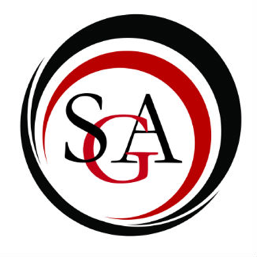 Call to order: 6:10 pmRoll CallApproval of MinutesSo move: KyleSecond: ShaynePassesOfficer ReportsPresident: Caroline HutchisonNew Student Welcome is the very 1st weekend that everyone moves in and starts college.Ideas: expand activities into the first 2 weeks of class, heavy programming fun and educational.Educational programs will be during class hours the 1st 2 weeks. Email Amy Delozier or Dusty Zayn if you have any other ideas. Email me if you have any ideas on how to help faculty with student morale. Vice President: Kyle CannonSpring Fling committee will not be meeting tonight. Before the concert on the 26th there will a tailgate going on at 4:30 by the water towers. We want to do a Spring Fling festival on Clinton Street on the 27th starting at noon. Treasurer: Seung-Ho LeeSGA Balance: $171,284.82COF Balance: $352,558.87Parliamentarian: Tony Mastroianni  Questions or comments regarding the policy meeting, please email me. If you are nominated next week, speeches will occur next meeting, voting will start the 1st Monday in April. PR Director: Katelyn BlakeI will be working on a newsletter this week. Let me know if you need anything added. Secretary: Libby AndersonCome to sports games!Take notes during the meetings. Email me your favorite tv show right now once you have read the minutes.Director of Technology: Alyssa OstenWebsite is currently up to date. Committee ReportsUniversity Committee Reports:University Senate:Provost and President have been talking about how retention rates have been going up as of recent. We discussed possible amendments to the constitution. We have a new president, Charles. Academic Affairs Committee:NRGeneral Education Subcommittee:NRLibrary Advisory:Doing a North Hall Prize, it recognizes undergraduate research used by the North Hall resources. They will disclose their decision this week.North Hall has met or exceeded all expectations from the Library Quality Survey from the Fall. There is one position for the Student Success Library Position. They are interviewing soon. Summer hours will be extended.They asked more money in their budget. Looking at a chat service, book budget, and bring in more films that are on demand. Looking at more up to date research books. Want all the books to base around the education Mansfield has to offer. The Mac lab sometimes has issues. They are working towards a solution, but want you to try several computers when logging in. We are not sure if we are meeting again this semester. Academic Planning:The Academic Planning Committee on March 15, 2019 finalized and approved by majority vote potential changes to the academic minor policy which will be sent to other committees and groups for final approval.Current policy from 2018/2019 catalog:A minor consists of no fewer than 18 and no more than 24 related credit hours in an approved program of study. The minor is a clearly defined area of study that is sufficiently distinct from a student’s academic major to qualify for recognition on the transcript. Students may apply up to 8 credits from the core discipline of the major to an academic minor. Students must maintain a minimum 2.0 cumulative grade point average (GPA) in all courses required.Bachelor of Arts degree candidates must choose between a minor or second-year foreign language proficiency. To earn a Mansfield University minor, students must complete at least 50% of the required minor course work from Mansfield University. Though not a requirement for other degrees, a minor can be used to enhance academic experience and will appear on the student’s permanent record. Forms for declaring an academic minor are available online at Academic Forms.Suggested revisions (changes underlined):A minor consists of no fewer than 18 and no more than 24 related credit hours in an approved program of study, at least six (6) credits of which are at the 3000 level or higher. The minor is a clearly defined area of study that is sufficiently distinct from a student’s academic major to qualify for recognition on the transcript. Students may minor in any discipline except for their major area (i.e., the major (or concentration) and minor cannot share the same name). A student must apply at least six (6) credits toward fulfilment of the minor requirements which are not applied toward the fulfilment of the major requirements. Students must maintain a minimum 2.0 cumulative grade point average (GPA) in all courses required.Bachelor of Arts degree candidates must choose between a minor or second-year foreign language proficiency. To earn a Mansfield University minor, students must complete at least 50% of the required minor course work from Mansfield University. Though not a requirement for other degrees, a minor can be used to enhance academic experience and will appear on the student’s permanent record. Forms for declaring an academic minor are available online at Academic Forms.NOTE: This has yet to be approved by other committees and administration and thus this minor policy change is not finalized. What is finalized are the proposed changes that Academic Planning Committee wants with the academic minor policy.Student Affairs and Admissions Committee:NRAdministrative Affairs and Elections:NRCCSI:NRTech Committee:NRHouse of RepresentativesACDA: BSU: This weekend is Issa BSU Weekend. Lock in 10 Pm-7 Am, boys have to leave before nighttime because of title 9. Saturday going to a Trampoline park and on Sunday we are doing Minute to Win It in Sycamore from 4-6. Going on a conference in Chicago from April 1st to April 7th.April 27th for the BSU Fashion Show from 5-7. Location TBD. Community Service Club:1) We did not meet yesterday but Paulie will be coming to our meeting next Monday to talk with the club about SGA.2)We are working on the Easter Hunt Fundraiser and will have more details on it next week.Geoscience Club:April 9th at noon in front of Belknap we are doing a campus clean up.History: NRHSSGA: NRPanhel: Working on recruitment. Larry Mansfield wants to host a Greek picnic. IFC:Talent show went really well hosted by SAE.Issa Girls Thing:NRSocial Work Club: Paulie came in today to talk to us.Finished our Highlands Chocolate fundraiser, that went pretty well. Saturday April 27th, 12-1 in South Hall Mall there will be a walk for Addiction Awareness. Claudia is looking for sponsors and teams currently.SVA:Our RED Friday T-shirt design contest is going on until March 19th. Any designs need to be submitted by close of business on the 19th to the Veterans Lounge Alumni 138, to veterans@mansfield.edu, or to one of our officers. We are looking for partners and helpers for our mental health BBQ on April 29, 2019. If you and or your organization are interested, contact MUSVO via the above points of contact.I would like to remind everyone of our meeting times: Wednesdays at 12:30 pm in the Veterans Lounge.Veterans Support Group meeting that happened last Wednesday at 1:30 in North Hall.WNTE:Our meeting is tomorrow at 8:30 in the Fish Bowl. Old BusinessNew BusinessMotion to hear the House of Reps Application for Natalie Holsey.PassesMotion to approve $5,000 for the Application.PassesMotion to approve the budget for all clubs and organization, for a total of $126,210.86.PassesNominations:Nominations for President:Katelyn BlakeLee SeunghoNominations for Vice President:Tony MastroianniLibby AndersonAshley DunningNominations for Treasurer:Tony MastroianniZhamya HamptonLeanna HodgeNominations for Secretary:Shayne YonchiukNominations for Parliamentarian:Tony MastroianniShayne YonchiukNominations for PR Director:Libby AndersonKatelyn BlakeNominations for IT Director:Ashley DunningSenator CommentsSodexo approved food trucks for Spring Fling.TRIO was suggested to hold a rep in SGA.Faculty Representative (Dr. Ranney)  Auditions next Wednesday for Opera. This weekend in Wellsboro there is a musical going on, The Hunchback of Notre Dame. Last Saturday this month, the 30th at 7 Pm, Kyle is giving his Senior Voice Recital.Volleyball on Tuesdays I have a court signed out starting at 8:30. Faculty Advisor (Frank C.)NRAnnouncementsMansfield HALO awards to recognize people who are leaders are not always recognized.Drag Show at 8 PM this Friday at the Hut, pizza included.Pi Alpha the social work fraternity, next Thursday will be having a BBQ from 11:30-1. Everything will be $1. Hunchback on Friday and Saturday is 7:30 and 2:30 on Sunday in Wellsboro. WNTE offers free Dj services to any organization on campus. Public Q & AAdjournment So move: KyleSecond: LeePasses